TARSUS BARBOROS HAYRETTİN KIZ AİHL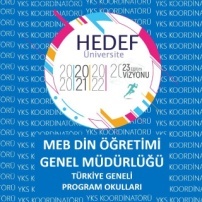 2023-2024 EĞİTİM ÖĞRETİM YILI HEDEF 2024YILLIK PLANEYLÜL:-DYK HAZIRLIKLARININ YAPILMASI-12. SINIF ÖĞRENCİLERE ÜNİVERSİTE SINAVI HAKKINDA BİLGİLENDİRME-PERFORMANS DEĞERLENDİRME SINAVLARININ TARİHLERİNİN BELİRLENMESİ-AKADEMİK GELİŞİM GURUPLARININ OLUŞTURULMASI VE GÖREVLENDİRİLMESİEKİM:-TEST ÇÖZME TEKNİKLERİ HAKKINDA SEMİNER-PERFORMANS DEĞERLENDİRME SINAVININ UYGULANMASI-ÖĞRENCİLERLE AKADEMİK GELİŞİM GRUPLARINA DAĞILIMI-ÖĞRENCİ DERS-KONU-EKSİKLERİNİN TAKİBİKASIM:-PERFORMANS DEĞERLENDİRME SINAVININ UYGULANMASI-AKADEMİK GELİŞİM GURUPLARININ ÇALIŞMALARINI GÖRÜŞMEK-VELİ TOPLANTISIARALIK:-DERS PERFORMANS DEĞERLENDİRME UYGULAMALARINI YAPMA-PERFORMANS DEĞERLENDİRME SINAVININ UYGULANMASI-AKEDEMİK GELİŞİM GURUPLARININ ÇALIŞMALARININ DEĞERLENDİRİLMESİOCAK:-ARA TATİLİNİN PLANLANMASI-DERSLERE GÖRE NETLERİN GÖRÜŞÜLMESİ VE ALINABİLECEK TEDBİRLER-PERFORMANS DEĞERLENDİRME SINAVININ UYGULANMASI-AKEDEMİK GELİŞİM GURUPLARININ ÇALIŞMALARINI GÖRÜŞMEKŞUBAT:TARSUS ÜNİVERSİTESİ ZİYARETİ ÖĞRENCİLERİN HEPSİYLE HAZIRLIK ÇALŞMALARININ DEĞERLENDİRİLMESİ-PERFORMANS DEĞERLENDİRME SINAVININ UYGULANMASI-AKEDEMİK GELİŞİM GURUPLARININ ÇALIŞMALARINI GÖRÜŞMEKMART:-ÜNİVERSİTE SINAV BAŞVURUSU HAKKINDA BİLGİLENDİRME-ÖĞRENCİLERİN STRESİNİ AZALTMAK İÇİN OKUL İÇİ ETKİNLİK-AKADEMİK GELİŞİM GRUBUNUN TOPLANMASI VE DEĞERLENDİRMELER-PERFORMANS DEĞERLENDİRME SINAVININ UYGULANMASI-AKEDEMİK GELİŞİM GURUPLARININ ÇALIŞMALARINI GÖRÜŞMEKNİSAN:-VELİ GÖRÜŞMELERİNİN YAPILMASI-PERFORMANS DEĞERLENDİRME SINAVININ UYGULANMASI-AKEDEMİK GELİŞİM GURUPLARININ ÇALIŞMALARINI GÖRÜŞMEK-DERS EKSİKLERİ HAKKINDA ÖĞRENCİLERLE GÖRÜŞÜLÜP TEDBİRLERİN ALINMASIMAYIS:-PERFORMANS DEĞERLENDİRME SINAVININ UYGULANMASI VE HAFTALIK OLARAK YAPILMASI-AKADEMİK GELİŞİM GURUPLARININ ÇALIŞMALARINI GÖRÜŞMEK-ÖĞRENCİLERLE İFTAR PROGRAMI YAPILMASIHAZİRAN:-SINAVDA UYGULANACAK TAKTİKLER SEMİNERİ-SINAV STRESİ HAKKINDA SEMİNER-PERFORMANS DEĞERLENDİRME SINAVININ UYGULANMASI-AKEDEMİK GELİŞİM GURUPLARININ ÇALIŞMALARINI GÖRÜŞMEKKoordinatör	                                                               Okul MüdürüZEYNEP AYDIN KAYA                                                                                    ÜNAL DEMİR